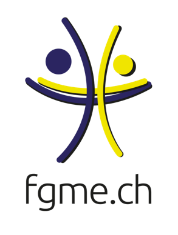 Ausflug SeniorenBesuch des Rhododendronparks Seleger Moor in Rifferswil, Mittagessen in Hausen am AlbisMittwoch, 08.Juni 2022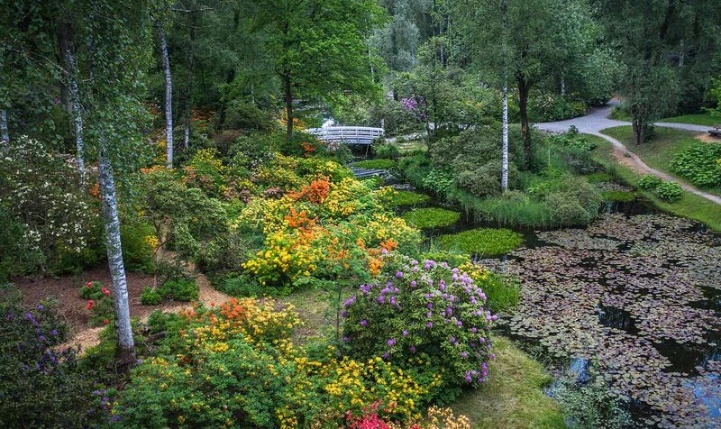 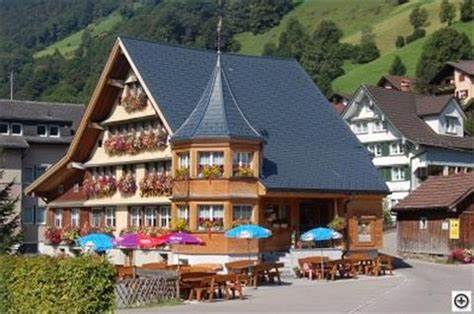 Abfahrt	8:30 Uhr in Montlingen, Rest. Kreuz	8:35 Uhr in Eichenwies, Coop ParkplatzProgramm	Fahrt mit dem Car nach Rifferswil zum Rhododendronpark «Seleger Moor». Freier Aufenthalt im Park und anschl. Weiterfahrt nach Hausen am Albis. Mittagessen im  Rest. Löwen. Den Zvieri geniessen wir im Gasthaus Schäfli in Alt St. Johann. Rückfahrt ins Rheintal.Rückkehr	in Eichenwies und Montlingen ca. 17:30 UhrReisekosten	55 CHF 	Die Reisekosten beinhalten Car Fahrt, Eintritt in den Park «Seleger Moor», Mittagessen (Getränke gehen zu Lasten der Teilnehmer) und Zvieri mit Kaffee/Mineral und Nussgipfel.	Restanteil wird durch die Vereinskasse übernommen.	Die Reisekosten bitte bei der Anmeldung entrichten.Anmeldung bis Mittwoch, 1.Juni 2022 an	- Andrea Willi, Lachenstrasse 13, Montlingen	- Heeb Haushaltapparate, Bahnhofstrasse 9, Oberriet (nur vormittags)AnmeldetalonName:		Vorname:	Adresse:		Ort:	Einsteigeort	          Montlingen                   Eichenwies         